Муниципальное автономное образовательное учреждение“Детский сад № 262 комбинированного вида”Московского района г. КазаниЗНАКИ, РЕГЛАМЕНТИРУЮЩИЕ ДВИЖЕНИЕПЕШЕХОДА НА ПЕРЕКРЕСТКЕ(СТАРШАЯ ГРУППА)                                                                             ВОСПИТАТЕЛЬ: ТАПАН С.Э.                                                                                                КАЗАНЬ2015Тема: «Знаки, регламентирующие движение пешехода на               перекрестке».Программное содержание: Учить безопасному переходу перекрестка, научить различать знаки пешеходного перехода, научить правильно применять полученные знания о безопасном переходе. Развивать умение анализировать дорожные ситуации и наблюдательность. Воспитывать культуру поведения на улицах, прививать дружелюбное отношение друг к другу.Методические приемы: беседа, вопросный обзор, художественное слово, совместное решение проблемной ситуации. Словарная работа: надземный переход, наземный переход, подземный переход, проезжая часть, перекресток, пешеход.Материал: макет карта-схема  перекрестка, знаки (подземный, надземный, наземный пешеходный переход), разрезные знаки, картинки, слайды.Предварительна работа: наблюдение, дидактические игры, чтение художественной литературы, экскурсии.                                                      Ход занятия.Воспитатель: Дети, сегодня мы с вами собрались, чтобы  поговорить о правилах перехода проезжей части на перекрестке.- Кто из вас скажет. Что такое перекресток? (ответы детей) (слайд №1)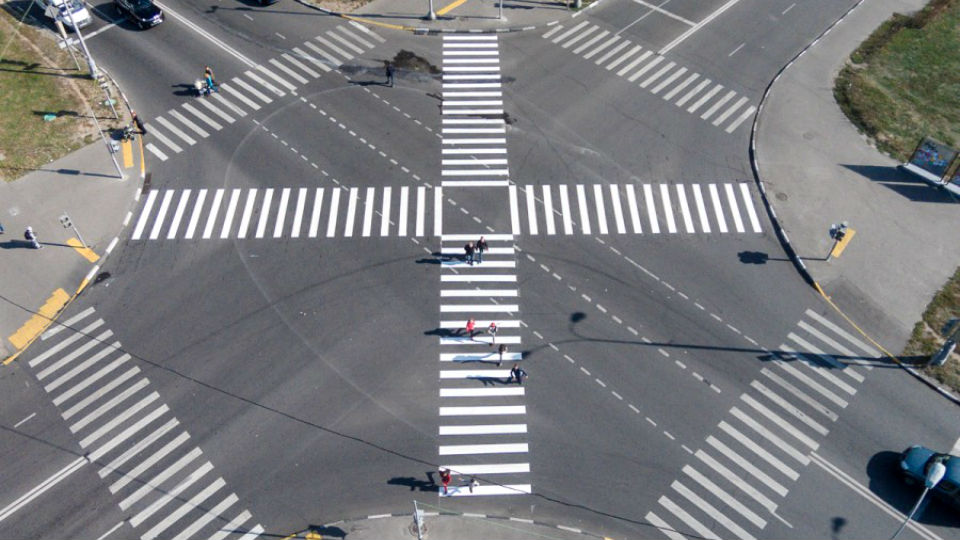 Давайте расставим в нашем макете необходимые знаки для перехода перекрестка, которые мы знаем. (Пешеходный переход, зебра, светофор.) (слайд №2)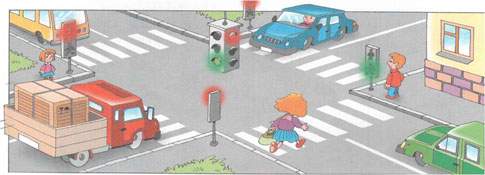 - Какой  знак  ты  поставил? Почему? - Как называют людей идущих по дороге? (ответы детей)- Почему их так называют?Для того, чтобы не мешать транспорту пешеходы должны соблюдать правила дорожного движения. Давайте их вспомним. (слайд № 3-5).Правило №1. Переходить проезжаю часть можно только по пешеходному переходу.Правило №2. Ни в коем случаи нельзя выбегать на проезжую часть.Правило №3. Перед переходом дороги обязательно остановись и посмотри сначала влево. А затем вправо.Воспитатель: В каждом городе делается много для того, чтобы на дорогах было безопасно, хорошо и удобно. Для того чтобы люди смогли переходить дорогу, придумали еще два перехода. Сегодня мы с ними познакомимся. Это надземный переход. (Слайд №6) 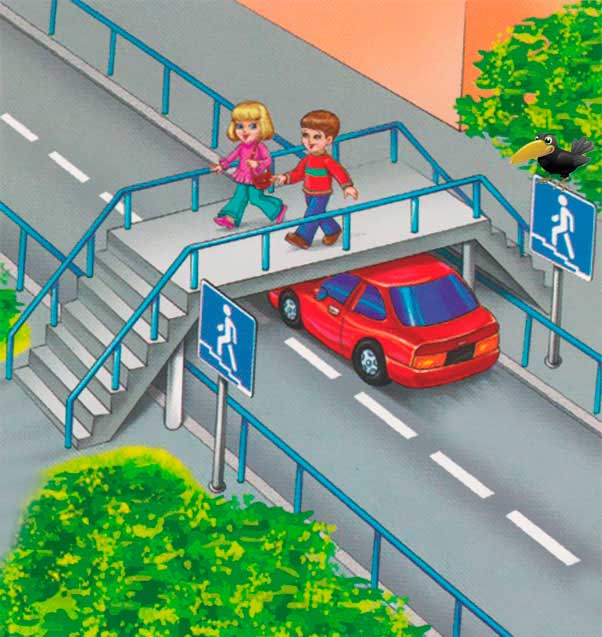 Он похож на большой мост, который высится над потоком машин. А вот так выглядит этот знак.Давайте опишем его! (синий квадратик, с нарисованный человечком, который поднимается наверх.)А это – подземный переход. (Слайд №7)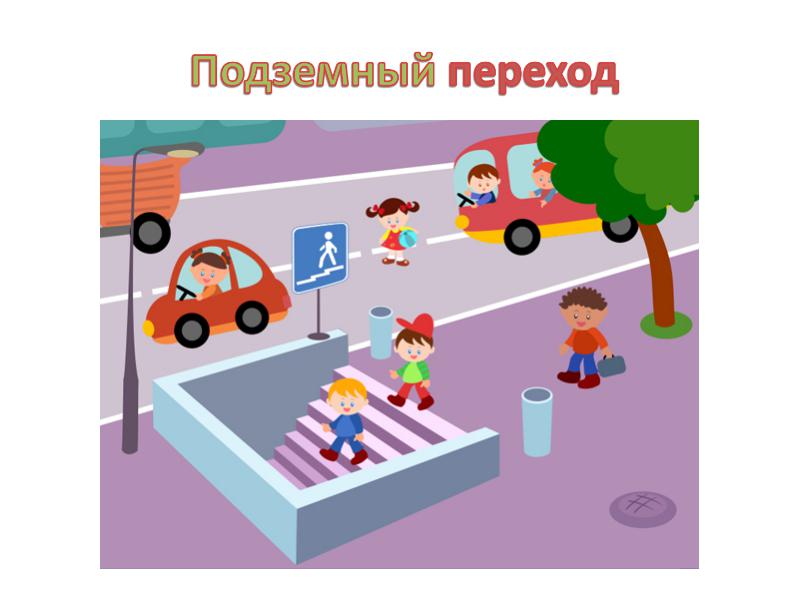 Этот переход построили под землей. А этот знак выглядит вот так. Опишите его. (Дети описывают).Эти переходы самые безопасные.Игра: «Найди различия между знаками»  (со всей группой. Знаки подземный, надземный переход) (слайд №8)Там, где шумит перекрестокГде машин не сосчитать –Перейти не так уж просто,Если правила не знать.Давайте расставим знаки на макете. (слайд №9)Полезно знать для переходов,Обозначенья пешеходов,Чтоб выбрать верный и прямой Путь к школе, скверу и домой.Игра: «Собери знак» (слайд «10) (дети делятся на 3 команды, каждая команда собирает свой знак)- Какой знак вы собрали? - Что он обозначает? Входит Чебурашка:- Все шумят, шумят, спать не дают. Как выгляну в окно, так только и вижу, что машины по улице бегут туда-сюда, туда-сюда. Ой! Страшно! Могут  задавить! Говорил мне Гена: «Не ходи, Чебурашка, на улицу», а сам ушел. Гена, Гена!  -Ребята, помогите мне! Ой, бедный! Наверное, попал под  машину и отвезли его в больницу. Ребята, научите меня переходить дорогу!Воспитатель:- Здравствуй Чебурашка! Мы сейчас с ребятами об этом говорим.  Ребята тебя научат, как нужно переходить перекресток. (слайд №11)-  Ребята, давайте покажем и расскажем о более безопасных переходах?- Покажите Чебурашке знаки, которые указывают на подземный, наземный и надземный переход.- Почему они называются самыми безопасными?Воспитатель: Чебурашка, хочешь поиграть с нами в игру?Физминутка.А сейчас, ребята. Мы с вами поиграем.На знак наземный переход – шагаем,На знак подземный переход – садимся,На знак надземный переход – летаем.Звонит телефон.Воспитатель: Алло, здравствуйте. - - - - - - - -  - - - - - -Воспитатель: Да, Чебурашка вместе с нами в детском саду.- - - - - - - - - - - - - - - Воспитатель: Хорошо, мы приедем.Воспитатель: Ребята, нам звонил крокодил Гена. Он приглашает нас в кафе. Давайте подойдем к макету и посмотрим- Как нам пройти в кафе? (дети предлагают разные варианты перехода проезжей части).- Какой из них самый короткий?- Какой из них самый безопасный? Давайте вспомним чем мы сегодня занимались? (ответы детей)Воспитатель: Дети, сегодня мы узнали много нового и интересного. Знать их должен каждый взрослый и ребенок. Правила дорожного движения очень важны. И вы как следует запомните их. Не нарушайте их. И тогда у нас не будет несчастных случаев на дорогах. И вы вырастите крепкими и здоровыми.Чебурашка:- Спасибо, ребята! Вы мне очень помогли! Теперь я знаю, как можно безопасно переходить дорогу. Мне так понравилось, что я даже сочинил стишок:Пешеход, пешеход,Помни ты про переход!Есть подземный и надземныйИ похожий есть на зебруЗнай, что только он спасет,От машин убережет!                        -До свидания,ребята.